Publicado en Torremolinos, Málaga el 04/05/2017 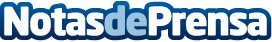 Soy Alto presenta la nueva colección primavera-verano 2017La empresa, que comercializa zapatos masculinos con cuñas integradas en su interior para ganar unos centímetros de altura, lanza sus últimos modelos, pensados para cualquier evento o celebración, que no dejarán indiferente a nadieDatos de contacto:Jose Carlos Jimenez689662334Nota de prensa publicada en: https://www.notasdeprensa.es/soy-alto-presenta-la-nueva-coleccion-primavera Categorias: Moda Sociedad Andalucia Emprendedores E-Commerce Recursos humanos http://www.notasdeprensa.es